Упражнения для учащихся 1-го года обучения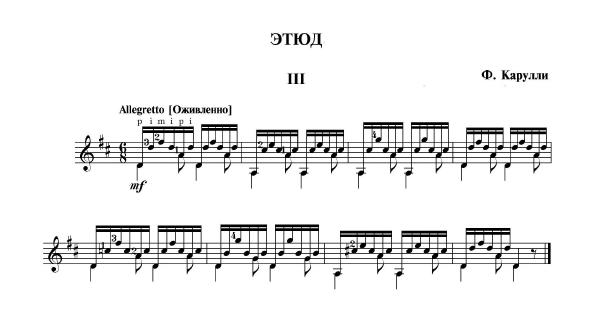 1.ЭтюдФ.Карулли.  Этюд играем под метроном (темп 50-70 ударов в минуту)   Строго соблюдаем пальцы левой и правой рук. Не забываем про два диеза       при ключе.  В первом такте второй строки, перед нотой до 2-ой октавы стоитБекар, который действует до конца такта. Следим за постановкой обеих рук.Палец  Р –играет с опорой, пальцыim– без опоры. Учить наизусть.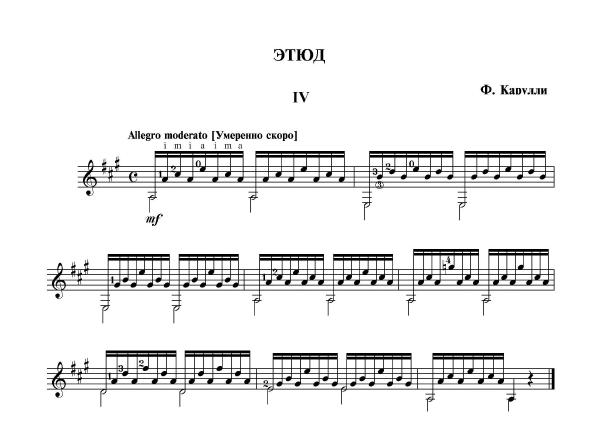 2.При разучивании этого этюда следуем рекомендациям к предыдущему     Этюду.  Обратите внимание на 2-ой такт , нота  СИ 1-ой октавы играется на     3-ей струне. Не забываем про ключевые знаки.Упражнения для правой руки для учащихся 1-го года обучения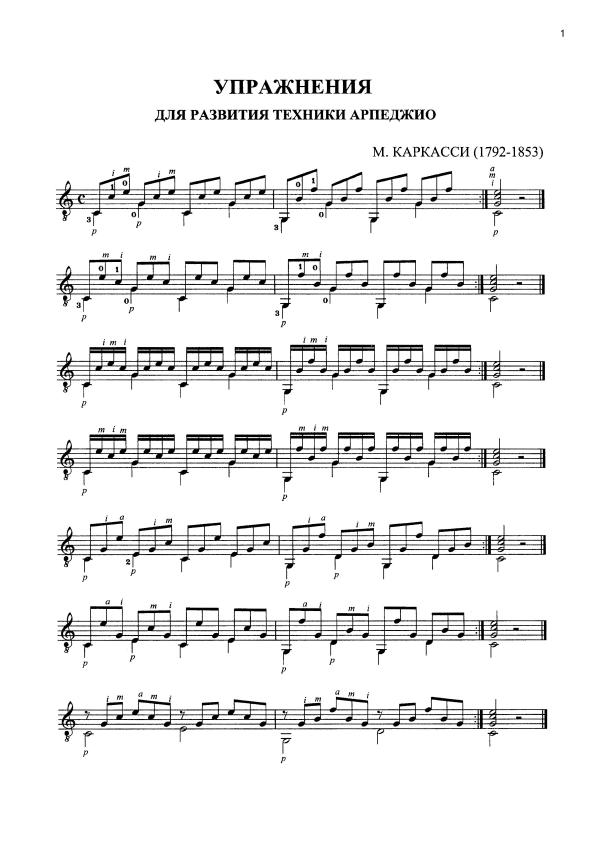 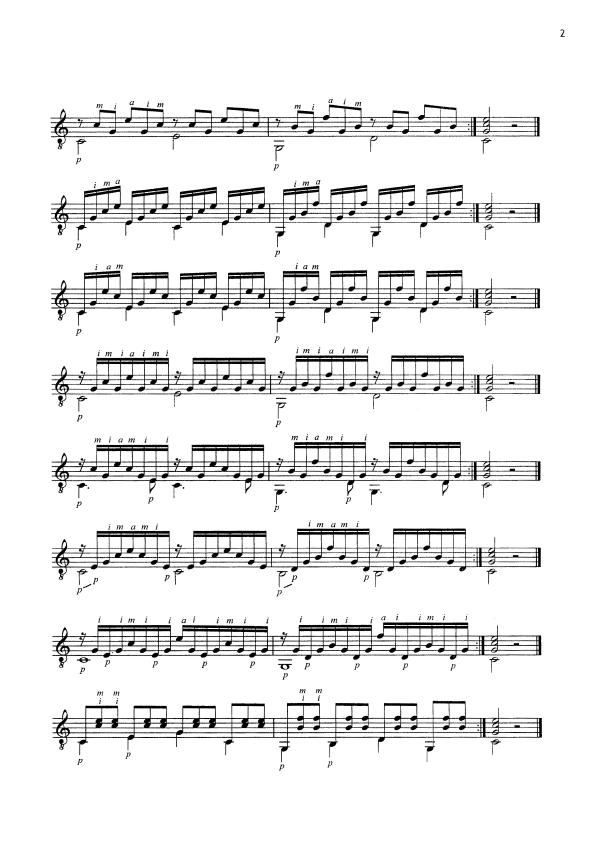 В данных 15-ти упражнениях все внимание уделяем правой руке.Кисть максимально расслаблена, работают только пальцы.Палец  Р – играет с опорой, пальцы ima–без опоры и позади большогоСледим за тем, чтобы каждый палец извлекал звук на соответствующей струне.  Каждую строку исполняем не менее 50-ти раз, начиная с медленного темпа и доведя его до максимально быстрого. Давайте руке отдых.Если возникнут  вопросы, звоните на сотовый или отправляйте по emailАдрес почты в самом начале .